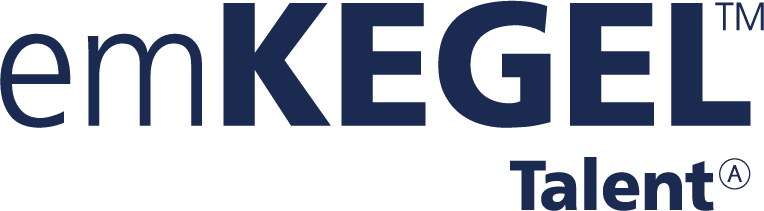 SAMPLE CLIENT INFORMATION AND CONSENT FOR TREATMENTNAME:							         	DATE:						ABOUT EMKEGELThe treatment is suitable for all types of urinary and faecal incontinence. It is used for faster rehabilitation after surgeries in the urogenital area, after childbirth and for some sexual dysfunction, as well as chronic pelvic and lower back pain. Therapy also has a positive effect on improving sexual intercourse, erection and ability to reach orgasm. It provides intense contraction of thigh and buttock muscles.Urge urinary incontinenceStress urinary incontinence Mixed urinary incontinence Incontinence after radical prostatectomyFaecal incontinence Regeneration after childbirth Milder forms of drooping uterus and bladder (cistokela, descensus uterusa) Rehabilitation after pelvic floor surgery Chronic prostate inflammation Erectile dysfunctionCONSENT FOR TREATMENTBy providing my signature below, I acknowledge that I have read and understood all of the information written above, as well as that contained within the information sheet.  I feel that I have been adequately informed of my alternative treatment options. I hereby freely consent to the EMKEGEL to be performed by [         ] and authorise the taking of clinical photographs to document my clinical progress.In some circumstances, EMKegel treatment might need to be postponed. You should seek medical advice if any of the following apply to you:You are pregnantYou have complete muscle tear near or at the site of treatment Implants made of metal in the site of treatmentOpen wounds at or near the site of treatmentCardiac arrhythmiaYou are over the age of 18PATIENT SIGNATURE:				              			DATE:			THERAPIST SIGNATURE:						 	DATE:			TERMS OF USE: This form should be reviewed periodically to ensure that its contents are current. Cryomed Australia cannot and does not recommend standard operating procedures related to the practice of medicine. Cryomed does not accept liability for its contents. It is essential that each clinic customize the consent form according to treatment procedure, state law requirements, and language. Cryomed does not make any representation, guarantee or warranty, express or implied or assume any liability or responsibility for the accuracy or completeness of the contents of this sample form. You should seek your own legal advice independently or through your insurance policy provider along with insurance advice. Practitioners and staff are responsible to ensure that patients receive accurate information concerning the nature, risks and costs associated with a given procedure or treatment. 